IX. Seguimiento al informe anual de actividades del Comité de Ética y de Prevención de Conflictos de Interés (CEPCI)DenunciasInforme de seguimiento al Plan de TrabajoA continuación, se informa de los avances del Plan de Trabajo 2020 en este segundo trimestre, a partir de la revisión de los cinco temas y 22 actividades que contemplan acciones en el segundo trimestre.Tema. Capacitación y sensibilización (4 de 5)ObjetivoLas personas servidoras públicas del organismo reciben capacitación o sensibilización en materia de ética e integridad pública, o prevención de conflictos de intereses.MetaAl finalizar el año 2020, al menos 15% de las personas servidoras públicas de ECOSUR han recibido una o más capacitaciones o sensibilizaciones en materia de ética e integridad pública, o prevención de conflictos de intereses.ObjetivoAsegurar la implementación de las acciones de capacitación y sensibilización, que el CEPCI haya programado, en materia de ética e integridad pública y prevención de conflictos de intereses.MetaAl finalizar el año 2020, al menos en cada unidad de ECOSUR se habrán realizado acciones capacitación en materia de ética e integridad pública y prevención de conflictos de interés programadas por el CEPCI.Tema. Difusión (6)ObjetivoDesarrollar acciones de difusión para impulsar el conocimiento y la sensibilización de las personas servidoras públicas de ECOSUR en materia de ética e integridad pública y prevención de conflictos de intereses.MetaImplementar al menos 80% de las acciones de difusión programadas por el CEPCI, así como las que, en su caso, sean solicitadas por la Unidad de Ética, Integridad Pública y Prevención de Conflictos de Intereses.Tema. Atención a denuncias en materia de ética, integridad pública y conflictos de interés (4)ObjetivoAtender las denuncias que se presenten ante el CEPCI conforme a los Lineamientos Generales, y el Protocolo para la Atención de las mismas, que el CEPCI haya aprobado.MetaAl finalizar el año 2020, al menos 85% de las denuncias recibidas por el CEPCI fueron atendidas dentro de los plazos establecidos.ObjetivoLas presuntas víctimas de actos de acoso sexual u hostigamiento sexual que presenten denuncia ante el CEPCI reciban una atención con perspectiva de género, libre de discriminación y que garantice su dignidad, integridad personal, no revictimización, y con la prohibición de represalias de cualquier tipo, conforme a lo establecido en el Protocolo para la prevención, atención y sanción del hostigamiento sexual y acoso sexual. MetaAl menos 80% de las denuncias por presuntos actos de acoso sexual u hostigamiento sexual, que presenten ante el CEPCI, son atendidas dentro de los plazos previstos en los Lineamientos Generales, y acorde a lo establecido en el Protocolo para la prevención, atención y sanción del hostigamiento sexual y acoso sexual.ObjetivoQue las presuntas víctimas de actos de discriminación que presenten denuncia ante el CEPCI, reciban una atención acorde al Protocolo que norma la actuación de dichos órganos en esta materia.MetaAl menos 80% de las denuncias por presuntos actos de discriminación, que se presentan ante el CEPCI, son atendidas dentro de los plazos previstos en los Lineamientos Generales.Tema. Operación del CEPCI (7)ObjetivoRealizar las actividades administrativas inherentes al CEPCI, en apoyo al cumplimiento de las actividades sustantivas del mismo.					MetaAtender en tiempo y forma al menos 80% de las actividades de gestión del CEPCI. 		ObjetivoDar seguimiento a la aplicación de las opiniones y recomendaciones que el CEPCI emitió a las denuncias por presuntos incumplimientos a las reglas de integridad, o a los principios y valores del Código de Ética de las personas servidoras públicas del Gobierno Federal, o del Código de Conducta del organismo.MetaRegistrar en el SSECCOE al menos un seguimiento realizado por el CEPCI a la implementación de las recomendaciones que el mismo comité emitió entre el 01/07/2019 y el 30/06/2020.ObjetivoLas personas servidoras públicas suscriban el compromiso de conocer y respetar el Código de Conducta.MetaAl término del 2020 el número de personas servidoras públicas del organismo que han suscrito la Carta Compromiso de conocer y respetar el Código de Conducta es mayor o igual a 50% del total.Tema. Mejora de procesos (1)ObjetivoIdentificar o determinar los riesgos de integridad presentes en los principales procesos sustantivos del organismo. MetaIdentificar dos o más riesgos de integridad para cinco procesos institucionales sustantivos del organismo.Celebración de sesionesEl 14 de abril se celebró la Segunda Sesión Extraordinaria en la que se abordaron los siguientes puntos:Verificación del quórum y aprobación del orden del díaInstalación del Comité. Presentación de las nuevas personas integrantes Explicación de los ejes de trabajo del CEPCIEl 19 de mayo se celebró la Tercera Sesión Extraordinaria en la que se abordaron los siguientes puntos:Verificación del quórum y aprobación del orden del díaAprobación del PAT 2020Elaboró: 	María Magdalena Jiménez RamírezSecretaria ejecutiva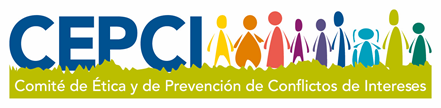 No. de queja(no. /año)AsuntoAcciones realizadas hasta su conclusión01/20Denuncia, en el primer trimestre 2020, de una estudiante de la maestría en la Unidad San Cristóbal contra su Comité Tutelar, por haber sido reprobada (7 de febrero), la denuncia fue calificada por el Comité el 14 de febrero. La estudiante tuvo un embarazo de alto riesgo y aunque decidió continuar sus estudios ya no pudo presentar su protocolo y fue reprobada. Ella solicita ser reinstalada en el programa, pues argumenta que se violentaron sus derechos como mujer gestanteEl Comité envió las resoluciones el 19 de mayo a las personas integrantes del Comité, a la DG, al Coordinador de Posgrado de la Unidad San Cristóbal y a la Coordinación General de Posgrado, a quien solicitó la reinstalación de la estudiante en el posgrado.ClavePeriodoActividadesAvances1.1.1.2/03 a 15/12Llevar a cabo las gestiones necesarias para asegurar que el curso sobre la "Nueva Ética e Integridad en el Servicio Público" sea acreditado por quienes conforman el CEPCI y, en su caso, por otras personas servidoras públicas del organismoSe difundieron dos invitaciones a la comunidad para participar en el curso en línea: La nueva ética e integridad en el servicio público, el 25 de mayo (1° edición) y 29 de junio (2a. edición). Hasta el momento, se han capacitado en dicho curso 3 personas de la institución.1.1.22/01 a 30/11Realizar las gestiones necesarias para que las personas servidoras públicas del organismo participen en al menos un curso de capacitación o sensibilización sobre temas de ética, integridad pública, prevención de conflictos de intereses, igualdad de género, violencia de género, Hostigamiento Sexual y Acoso Sexual, o prevención de la discriminaciónSe mandaron mensajes de sensibilización en torno al día de las madres (11 mayo) y el covid y la violencia (8 mayo). Integrantes del CEPCI se capacitaron en este trimestre en cursos del Inmujeres, CONAPRED y del Museo de Memoria y Tolerancia en temas relacionados con género, discriminación y comunicación no violenta.ClavePeriodoActividadesAvances1.2.102/03 a 30/11Realizar las gestiones necesarias para que el CEPCI u otra instancia imparta capacitación o sensibilización a las personas servidoras públicas del organismo, sobre los elementos fundamentales de los conflictos de interesesSin avances1.2.203/02 a 18/12Elaborar un proyecto o propuesta de programa de capacitación en materia de ética, integridad pública y prevención de conflictos de intereses para las personas servidoras públicas del organismo, para los años 2020 a 2024, y comunicar el mismo a las instancias responsables de la capacitación al personal dentro del organismo públicoSin avancesClavePeriodoActividadesAvances2.1.103/02 a 30/11Generar y difundir contenidos gráficos o audiovisuales sobre los elementos fundamentales de la Nueva Ética PúblicaSin avances2.1.203/02 a 30/11Generar y difundir contenidos gráficos o audiovisuales en materiales de sensibilización sobre el tema de conflictos de interesesSin avances2.1.303/02 a 30/11Difundir los materiales de temas de ética, integridad pública, prevención de conflictos de interés, o temas afines, en atención, en su caso, a las solicitudes expresadas por la UEIPPCISe difundieron por correo dos avisos sobre la importancia de presentar la declaración patrimonial el 21 de abril y el 4 de mayo. Los días 6 y 28 de mayo se difundió a toda la comunidad el cartel enviado por la SFP para comunicar que las personas servidoras públicas debemos conducirnos con rectitud, según lo establece el artículo 7 fracción II, de la Ley General de Responsabilidades Administrativas.2.1.403/02 a 30/11Difundir el Protocolo para la Prevención, Atención y Sanción del Hostigamiento Sexual y Acoso SexualAcciones realizadas en el trimestre pasado.2.1.503/02 a 15/12Difundir cuáles son las faltas administrativas que pueden cometer las personas servidoras públicas y las sanciones a que se pueden hacerse acreedorasLos 4, 11 y 27 de mayo se compartió el cartel enviado por la SFP que señala que cuando las personas servidoras públicas no atienden las instrucciones de un superior jerárquico relacionadas con sus funciones, puede ser una falta. Los 5 y 29 de mayo se difundió el cartel enviado por la SFP que da cuenta de que dicha dependencia cuenta con un área que analiza los ingresos manifestados por las personas servidoras públicas en su declaración patrimonial.2.1.603/02 a 15/12Difundir la existencia de la Plataforma de Ciudadanos Alertadores Internos y Externos de la CorrupciónEste tema se está trabajando internamente. A la fecha se cuenta con infografías para promover el uso de la plataforma y se programaron las fechas de publicación y difusión de campañas para tal efecto.ClavePeriodoActividadesAvances3.1.107/01 a 18/12Atender las denuncias que se presenten ante el CEPCI conforme a los Lineamientos Generales y el Protocolo para la Atención de las mismas, que el CEPCI haya aprobadoDurante este trimestre no se recibieron denuncias3.1.202/03 a 27/11Elaborar o actualizar el Protocolo para la Atención de Denuncias acorde a la normatividad vigente, así como el procedimiento para presentar éstas ante el CEPCISe está trabajando en su actualización ClavePeriodoActividadesAvances3.2.103/02 a 18/12Iniciar la atención de las denuncias por presuntos actos de hostigamiento sexual o acoso sexual que sean presentadas al CEPCI, mediante el formato de primer contacto, e incorporar en el SSECCOE, en los plazos previstos, la información básica para generar el folio correspondienteNo se han recibido denuncias sobre acoso y hostigamiento sexual. Sin embargo, 7 integrantes del Comité se han capacitado con Inmujeres sobre el Protocolo para la prevención, atención y sanción del hostigamiento sexual y acoso sexual. En el primer trimestre del año se hizo una convocatoria para personas consejeras, se postularon así: 1 persona de Villahermosa, 1 de Tapachula, 1 de Campeche y 3 de San Cristóbal.ClavePeriodoActividadesAvances3.3.107/01 a 17/12Las personas asesoras ofrecen atención de primer contacto a las presuntas víctimas de actos de discriminación, y brindan orientación, asesoría y acompañamiento en el trámite de la denuncia.En este trimestre no se han presentado denuncias sobre discriminación.ClavePeriodoPeriodoActividadesAvances4.1.117/02 a 30/10Validar y, en su caso, actualizar el contenido del directorio de integrantes del CEPCI en el SSECCOE, en la segunda quincena de los meses de febrero, junio y octubre de 2020Validar y, en su caso, actualizar el contenido del directorio de integrantes del CEPCI en el SSECCOE, en la segunda quincena de los meses de febrero, junio y octubre de 2020Se realizó la actualización del directorio en SSECCOE después de la sesión de instalación del CEPCI llevada a cabo el 14 de abril.4.1.203/02 a 17/12Registrar en el apartado de sesiones y actas la información correspondiente a cada sesión ordinaria o extraordinaria celebrada por el CEPCI, dentro de los primeros 10 días hábiles posteriores a su celebraciónRegistrar en el apartado de sesiones y actas la información correspondiente a cada sesión ordinaria o extraordinaria celebrada por el CEPCI, dentro de los primeros 10 días hábiles posteriores a su celebraciónAcción realizada, aunque posterior a los 10 días. Las actas están sin firma, y se sustituirán por las firmadas una vez que volvamos a la institución.4.1.303/02 a 17/12Responder las consultas y cuestionarios electrónicos que, en su caso, la UEIPPCI remita a los integrantes del CEPCI, y realizar las acciones necesarias para invitar al personal de organismo a responder los cuestionarios electrónicos destinados a los mismosResponder las consultas y cuestionarios electrónicos que, en su caso, la UEIPPCI remita a los integrantes del CEPCI, y realizar las acciones necesarias para invitar al personal de organismo a responder los cuestionarios electrónicos destinados a los mismosDurante este trimestre no hemos recibido estas solicitudes por parte de la UEIPPCI.4.1.403/02 a 17/12Incorporar al sistema informático de la UEIPPCI, las evidencias digitalizadas de los documentos sustantivos del CEPCI aprobados o ratificados en 2020, así como de la realización de las diversas actividades extraordinarias o de gestión de dicho comité, en los plazos establecidos en el Tablero de Control para la Evaluación Integral 2020Incorporar al sistema informático de la UEIPPCI, las evidencias digitalizadas de los documentos sustantivos del CEPCI aprobados o ratificados en 2020, así como de la realización de las diversas actividades extraordinarias o de gestión de dicho comité, en los plazos establecidos en el Tablero de Control para la Evaluación Integral 2020Se subió al sistema en este trimestre el PAT 2020 y algunas evidencias del IAA de 2019 que marcaron error y nos solicitaron volver a cargar.ClavePeriodoActividadesAvances4.2.103/02 a 18/12Realizar al menos una acción de seguimiento para corroborar el cumplimiento de las recomendaciones que, en su caso, el CEPCI emitió para cada una de las denuncias resueltas por el mismo entre el 01/07/2019 y el 30/06/2020Sin avancesClavePeriodoActividadesAvances4.3.103/02 a 04/12Implementar una estrategia para impulsar que las personas servidoras públicas del organismo rindan protesta de cumplir el Código de Conducta del organismo, en colaboración, en su caso, con otras instancias del organismo público.Sin avances, se está trabajando por ahora en la actualización del Código de Conducta.4.3.203/02 a 04/12Implementar una campaña de difusión que promueva el conocimiento y cumplimiento del Código de Conducta, y en consecuencia, la importancia de que las personas servidoras públicas del organismo suscriban la Carta CompromisoSin avancesClavePeriodoActividadesAvances5.1.106/04 a 28/08Identificar en la normatividad específica del organismo cuáles son los principales procesos sustantivos institucionales y seleccionar, de entre los mismos, los cinco que el CEPCI considere que pueden presentar mayores riesgos de integridadEste tema se podrá trabajar con el Enlace de Riesgos en cuanto se establezca el inventario de procesos, que está en discusión en este momento.